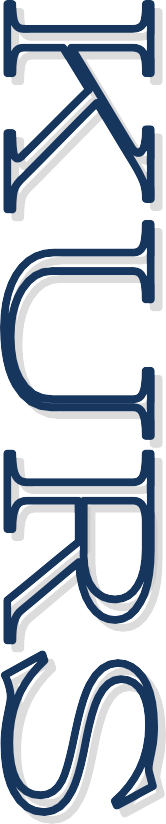 REGULAMIN KONKURSU PLASTYCZNEGO	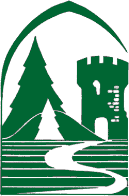 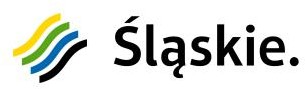 „PAMIĘTAMY I DOKARMIAMY”ODBIORCYKonkurs przeznaczony jest dla przedszkolaków oraz uczniów klas I-VI Szkół Podstawowych z terenu: Parku Krajobrazowego „Lasy nad Górną Liswartą”.CEL KONKURSUUwrażliwienie  uczestników   na   piękno   otaczającej   przyrody,   zapoznanie  z walorami przyrodniczo-krajobrazowymi Parku Krajobrazowego „LnGL”.Zachęcenie do odpoczynku przy jednoczesnym poznawaniu przyrody w Parkach Krajobrazowych, umiejętność rozpoznawania różnych gatunków zwierząt.ORGANIZATORZespół Parków Krajobrazowych Województwa Śląskiego.INFORMACJE O KONKURSIEUczestnicy konkursu mają za zadanie wykonanie plakatu (dowolną metodą) zachęcającego do dokarmiania zwierząt w okresie zimowym. Jedna osoba podczas trwania całego konkursu może wysłać tylko jeden plakat.Prace można nadsyłać do 5 grudnia 2022 roku, na adres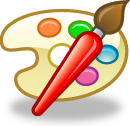 Oddział Biura ZPKWŚ w Kalinie ul. Lompy 6, 42-284 HerbyRozstrzygnięcie konkursu nastąpi do 9 grudnia 2022 r.Udział w konkursie jest bezpłatny, organizator konkursu nie zwraca nadesłanych prac i zastrzega sobie prawo ich wykorzystania.WARUNKI UCZESTNICTWA W KONKURSIEPraca powinna być wykonana w  formacie  A4  -  A3,  odpowiednio  podpisana  imię i nazwisko autora, klasa, adres, telefon i e-mail przedszkola/szkoły, imię i nazwisko nauczyciela (opiekuna) – prace nie podpisane nie będą oceniane.Praca powinna być wykonana tylko przez jedną osobę i poruszać aspekt dokarmiania zwierząt.Telefoniczną informację o wynikach konkursu i przyznanych nagrodach otrzymują jedynie finaliści konkursu, dyplomy i podziękowania otrzymują jedynie osoby nagrodzone i ich opiekunowie (treść podziękowań ustala organizator).Uczestnicy konkursu wyrażają zgodę na przetwarzanie danych osobowych na potrzeby konkursu.INFORMACJE DOT. OCHRONY DANYCH OSOBOWYCHUdział w konkursie jest równoznaczny z wyrażeniem przez osoby uczestniczące zgody na przetwarzanie przez       organizatora       ich        danych        osobowych        na        potrzeby        konkursu        oraz   w celach marketingowych na warunkach określonych w Ustawie o ochronie danych osobowych z dn. 29 sierpnia 1997 r. (t. j. Dz. U. z 2016 r. poz. 922).Podstawa prawna: Art. 13 ust. 1 i 2 Rozporządzenia Parlamentu Europejskiego i Rady (UE) 2016/679 z dnia 27 kwietnia 2016 r. w sprawie ochrony osób fizycznych w związku z przetwarzaniem danych osobowych i w sprawie swobodnego przepływu takich danych oraz uchylenia dyrektywy 95/46/WE z dnia 27 kwietnia 2016 r. (Dz. Urz. UE Nr 119)„Zgodnie z art. 13 ust. 1 i 2 ogólnego rozporządzenia o ochronie danych osobowych z dnia 27 kwietnia 2016 roku informuję, że:Administratorem danych osobowych osób uczestniczących we wszelkich formach edukacji ekologicznej ZPKWŚ (imię i nazwisko uczestnika/opiekuna grupy, nazwa i adres placówki oświatowej) jest Zespół Parków Krajobrazowych Województwa Śląskiego reprezentowany przez Dyrektora ZPKWŚ.Dane osobowe osób uczestniczących we wszelkich formach edukacji ekologicznej ZPKWŚ przetwarzane są w celach ewidencyjnych, sprawozdawczych, promocyjnych i informacyjnych na podstawie art. 6 ust. 1 lit. c ww. Rozporządzenia.Dane osobowe mogą być przekazywane innym organom i podmiotom wyłącznie na podstawie obowiązujących przepisów prawa.Dane osobowe będą przetwarzane przez okres 2 lat, a następnie archiwizowane zgodnie z Ustawą z dnia 14 lipca 1983 r. o narodowym zasobie archiwalnym, z późn. zmianami.Osoby uczestniczące we wszelkich formach edukacji ekologicznej ZPKWŚ posiadają prawo do: dostępu do treści swoich danych i ich poprawiania, sprostowania, usunięcia, ograniczenia przetwarzania, przenoszenia danych, wniesienia sprzeciwu, cofnięcia zgody na przetwarzanie.Osoby uczestniczące we wszelkich formach edukacji ekologicznej ZPKWŚ mają prawo wniesienia skargi do Prezesa Urzędu Ochrony Danych Osobowych, gdy przetwarzanie danych osobowych ich dotyczących naruszałoby przepisy ogólnego rozporządzenia o ochronie danych osobowych z dnia 27 kwietnia 2016 roku.Podanie danych osobowych (imię i nazwisko uczestnika/opiekuna grupy, nazwa i adres placówki oświatowej) jest dobrowolne, aczkolwiek niezbędne do organizacji edukacji ekologicznej ZPKWŚ. Niepodanie danych osobowych może skutkować brakiem możliwości korzystania z wszelkich form edukacji ekologicznej ZPKWŚ.Dodatkowe informacje o konkursie można uzyskać u P. Anny Hodorowicz w Ośrodku Edukacyjnym ZPKWŚ w Kaliniepod nr tel. (34) 357 49 02